Allgemeine Geschäftsbedingungen (AGB)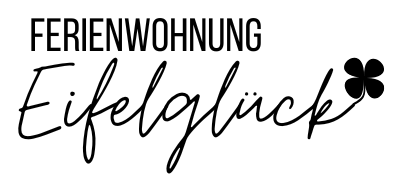 Vermieter: Anja Remsperger & Philippe Drees
Am Sellbüsch 12, 54570 PelmAnreise / Abreise 
Die Anreise erfolgt am gebuchten Anreisetag ab 16:00 Uhr, oder nach vorheriger individueller Absprache. 
Sollte sich Ihre Ankunftszeit verschieben, bitte informieren Sie uns unter 0175-6646751.
Die Abreise erfolgt am gebuchten Abreisetag bis spätestens 11:oo Uhr.
Eine Überziehung der Abreisezeit von mehr als 30 Minuten hat die Berechnung einer weiteren Übernachtung zur Folge. 

Andere An- und Abreisezeiten können mit dem Vermieter individuell vereinbart werden. 

Sollte der Mieter am Anreisetag bis 22.00 Uhr nicht erscheinen, gilt der Vertrag nach einer Frist von 48 Stunden ohne Benachrichtigung an den Vermieter als gekündigt. Der Vermieter oder dessen Vertreter kann dann über das Objekt frei verfügen. Eine (anteilige) Rückzahlung der Miete aufgrund verfrühter Abreise erfolgt grundsätzlich nicht.
Sonderwünsche und Nebenabreden sind grundsätzlich möglich. Sie bedürfen der schriftlichen Bestätigung durch den Vermieter. Haustiere sind nur nach Absprache erlaubt und es ist die Art und Größe anzugeben.
Bezahlung 
Der Mietvertrag erhält mit Eingang der Anzahlung auf das Konto des Vermieters seine Gültigkeit. Die Anzahlung in Höhe von 50% des Mietbetrages ist innerhalb von sieben Tagen nach Erhalt der Buchungsunterlagen zur Zahlung fällig. Nach der erfolgten Anzahlung wird 30 Tage vor Reiseantritt die Zahlung des Restbetrages fällig. Werden die Zahlungsfristen nicht eingehalten, so kann der Vermieter vom Vertrag zurücktreten. Die Nichtzahlung gilt als Rücktritt und berechtigt zur Neuvermietung. Nebenkosten für Wasser, Strom, PKW-Stellplatz, Abfall werden nicht erhoben.
Rücktritt 
Sie können jederzeit vom Vertrag zurücktreten. Der Rücktritt muss schriftlich erfolgen. Im Falle des Rücktritts sind Sie zum Ersatz des uns entstandenen Schadens verpflichtet: 

• vom Tag der Buchungsbestätigung durch den Vermieter bis zum 121. Tag vor Mietbeginn keine Entschädigung 
• vom 120. Tag bis zum 61. Tag vor Mietbeginn Höhe der Anzahlung 
• vom 60. Tag bis zum 15. Tag vor Mietbeginn 50% des Gesamtpreises 
• vom 14. Tag bis zum 8. Tag vor Mietbeginn 80% des Gesamtpreises 

Bei einem Rücktritt weniger als acht Tage vor Mietbeginn ist der volle Reisepreis zu zahlen. Es zählt jeweils das Empfangsdatum Ihrer Rücktrittsnachricht. Bereits eingezahlte Beträge werden verrechnet. Eine Ersatzperson, die zu genannten Bedingungen in Ihren Vertrag eintritt, kann von Ihnen gestellt werden. Eine schriftliche Benachrichtigung genügt. 
Pflichten des Mieters 
Der Mieter verpflichtet sich, die gemieteten Sachen (Ferienhaus, Inventar und Außenanlagen) pfleglich zu behandeln. Wenn während des Mietverhältnisses Schäden am Ferienhaus und / oder dessen Inventar auftreten, ist der Mieter verpflichtet, dies unverzüglich bei den Eigentümern anzuzeigen. Bereits bei der Ankunft festgestellte Mängel und Schäden müssen sofort bei den Eigentümern gemeldet werden, ansonsten haftet der Mieter für diese Schäden. Zur Beseitigung von Schäden und Mängeln ist eine angemessene Frist einzuräumen. Ansprüche aus Beanstandungen, die nicht unverzüglich vor Ort gemeldet werden, sind ausgeschlossen. Reklamationen, die erst am Ende des Aufenthaltes bzw. nach Verlassen des Ferienhauses bei dem Vermieter eingehen, sind ebenfalls vom Schadenersatz ausgeschlossen. Bei eventuell auftretenden Leistungsstörungen ist der Mieter verpflichtet, alles im Rahmen seiner gesetzlichen Verpflichtung Zumutbare zu tun, um zu einer Behebung der Störung beizutragen und eventuell entstandenen Schaden gering zu halten. 
Am Abreisetag sind vom Mieter persönliche Gegenstände zu entfernen, der Hausmüll ist in die vorgesehenen Behälter zu entsorgen, Geschirr ist sauber und abgewaschen in den Küchenschränken zu lagern. 
Datenschutz 
Der Mieter erklärt sich damit einverstanden, dass im Rahmen des mit ihm abgeschlossenen Vertrages notwendige Daten über seine Person gespeichert, geändert und / oder gelöscht werden. Alle persönlichen Daten werden absolut vertraulich behandelt.
Haftung 
Die Ausschreibung wurde nach bestem Wissen erstellt. Für eine Beeinflussung des Mietobjektes durch höhere Gewalt, durch landesübliche Strom- und Wasserausfälle und Unwetter wird nicht gehaftet. Ebenso wird nicht gehaftet bei Eintritt unvorhersehbarer oder unvermeidbarer Umstände wie z.B. behördlicher Anordnung, plötzlicher Baustelle oder für Störungen durch naturbedingte und örtliche Begebenheiten. Der Vermieter ist aber gern bei der Behebung der Probleme (soweit dies möglich ist) behilflich. Eine Haftung des Vermieters für die Benutzung der bereitgestellten Spiel- und Sportgeräte ist ausgeschlossen. Die An- und Abreise des Mieters erfolgt in eigener Verantwortung und Haftung. Der Vermieter haftet nicht für persönliche Gegenstände bei Diebstahl oder Feuer. Für mutwillige Zerstörungen bzw. Schäden haftet der Mieter in vollem Umfang.
Schlussbestimmungen 
Fotos und Text auf der Webseite bzw. im Flyer dienen der realistischen Beschreibung. Die 100-prozentige Übereinstimmung mit dem Mietobjekt kann nicht gewährleistet werden. Der Vermieter behält sich Änderungen der Ausstattung (z. B. Möbel) vor, sofern sie gleichwertig sind. Sollten eine oder mehrere Bestimmungen dieser Geschäftsbedingungen unwirksam sein oder werden, berührt dies die Wirksamkeit der übrigen Bedingungen nicht. Die unwirksame Regelung ist durch eine wirksame zu ersetzen, die dem wirtschaftlichen und rechtlichem Willen der Vertragsparteien am nähesten kommt. 

Es gilt deutsches Recht. Gerichtsstand und Erfüllungsort ist der Wohnort des Vermieters.